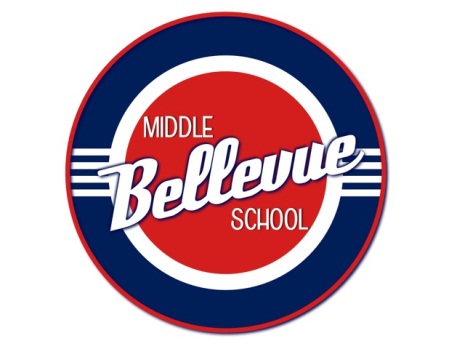 Month, date, 2013Bellevue Middle School PTO 655 Colice-Jeanne Road | Nashville, TN 37221 | (615) 662-3000 | Fax: (615) 662-5728